Велопробег7.05.2015 на базе МБОУ СОШ №35 в рамках профилактического мероприятия состоялся велопробег среди учащихся пятых классов, посвященный 70-летию Победы. 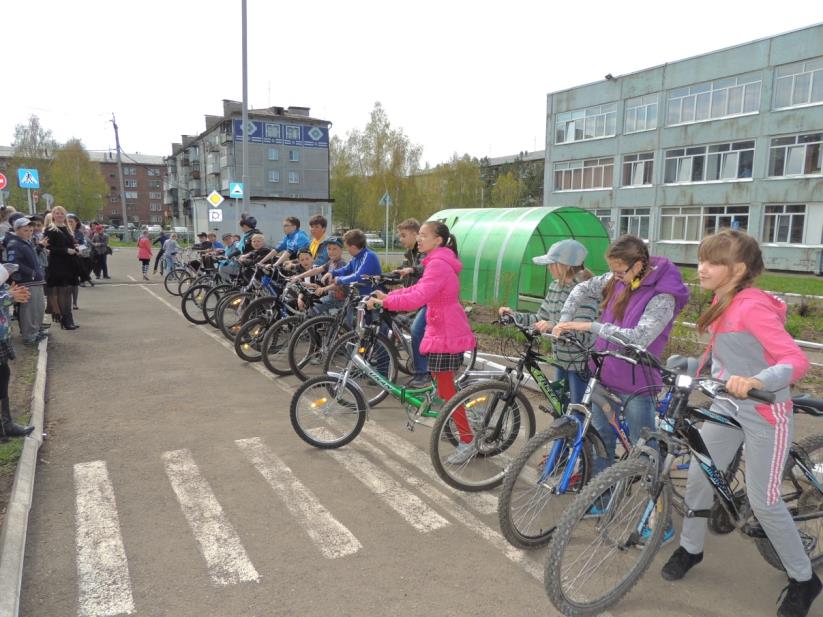 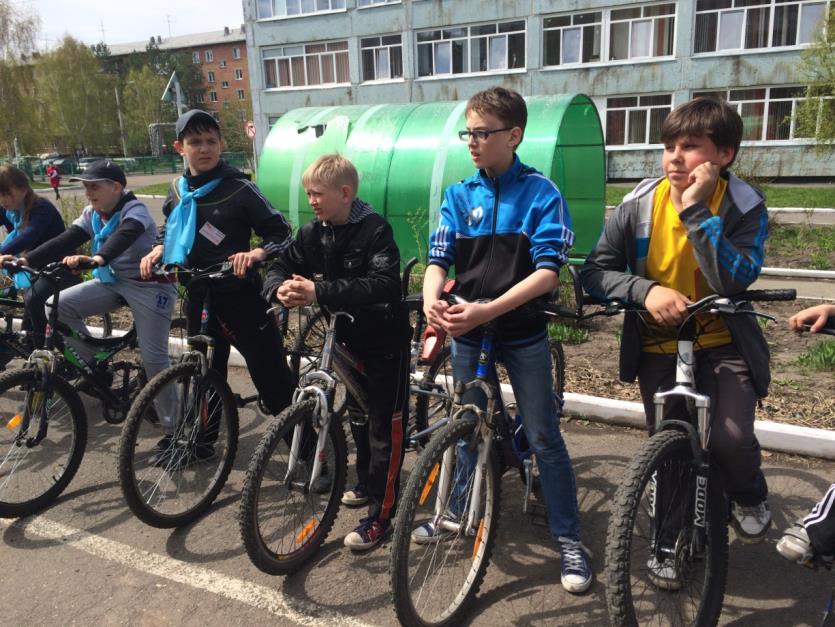 От каждого класса в соревнованиях принимала участие команда из четырёх человек (2 девочки, 2 мальчика). Девочки соревновались отдельно от мальчиков. Задача девочек: проехать по очереди шесть кругов на скорость по определенной траектории. 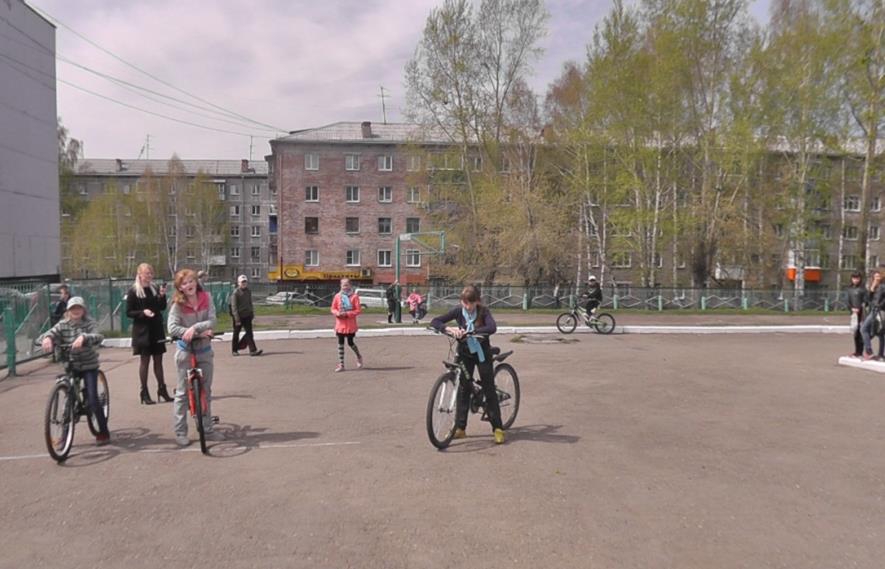 Задача мальчиков: проехать на время в автогородке, соблюдая правила дорожного движения, по заданному маршруту.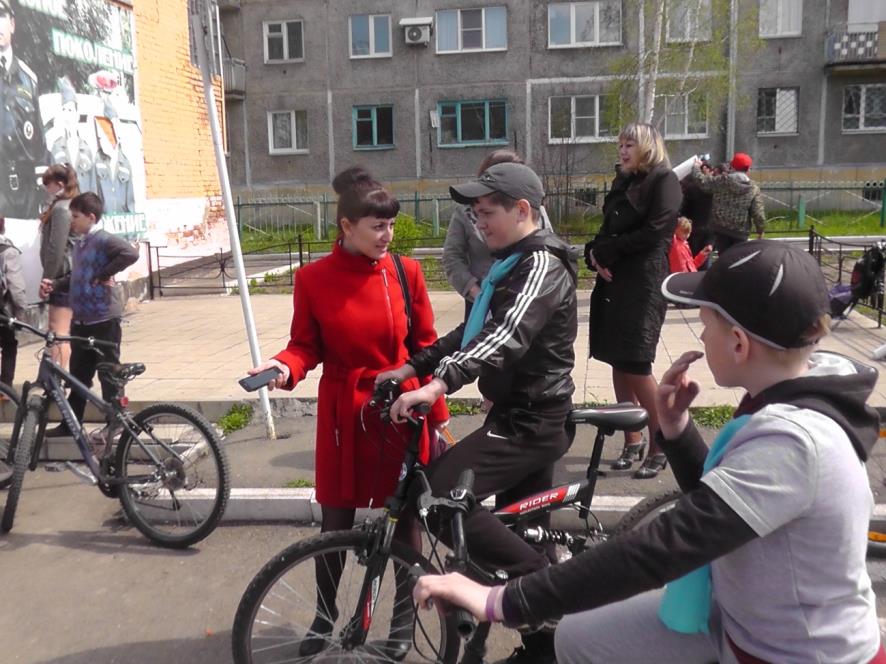 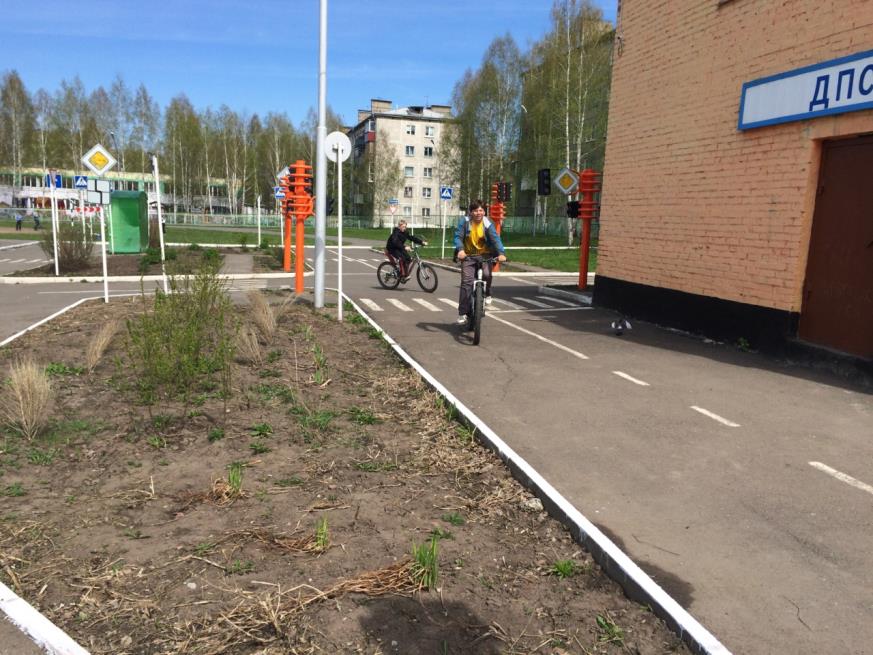 На велопробеге присутствовала инспектор по пропаганде  дорожного движения Красилова Нонна Зурабовна.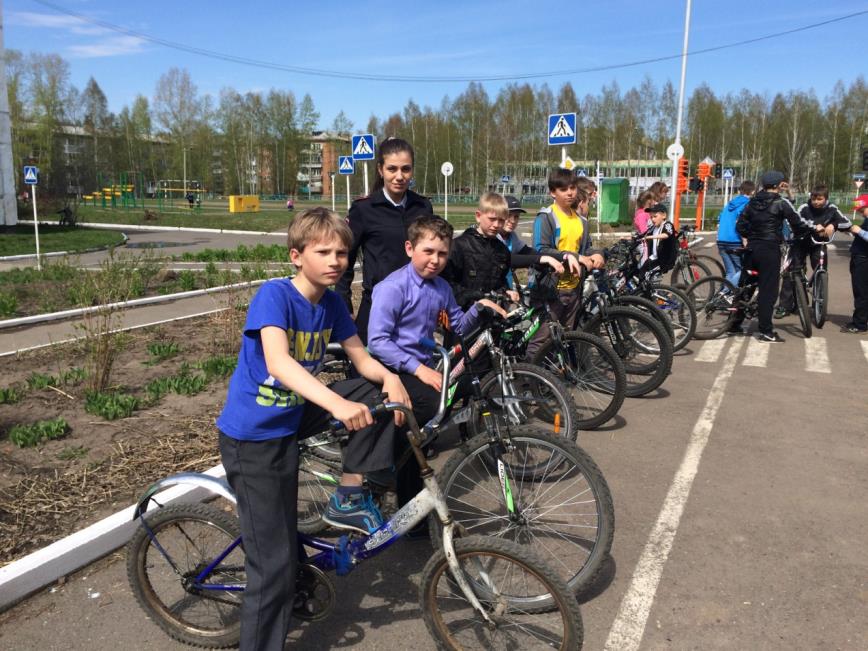 Итог велопробега: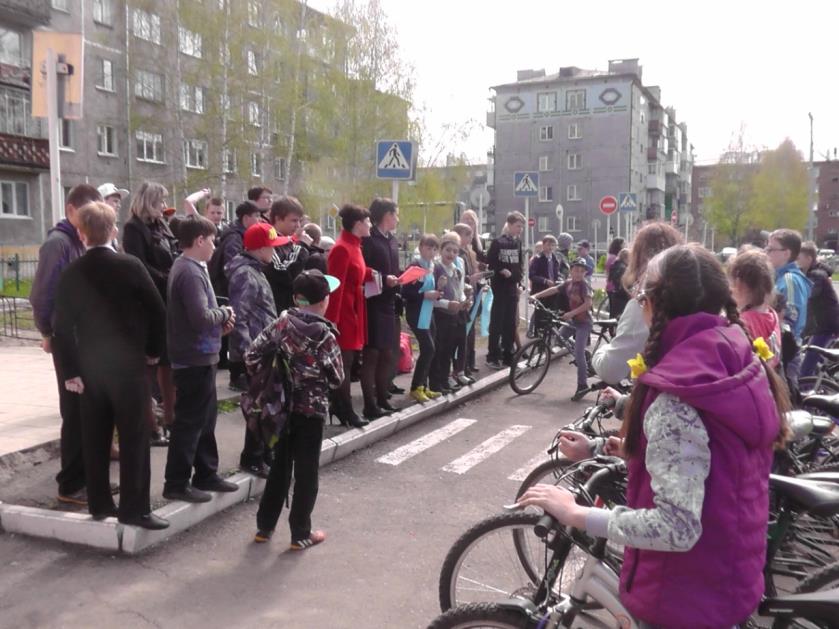 Команда мальчиков:Команда девочек:1место - 5В2место - 5Д3место - 5Г1место - 5Б2место - 5А3 место - 5В